PhotoNom du fichier Nom du fichier Légende de la photoLégende de la photo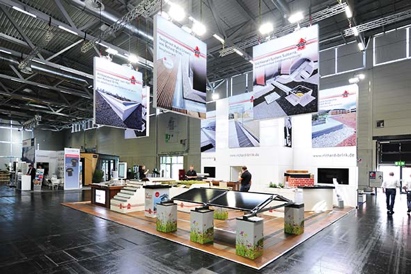 RichardBrink_Nachbericht_DACH+HOLZ22_01RichardBrink_Nachbericht_DACH+HOLZ22_01Le parc des expositions de Cologne a accueilli, cette année, le salon international spécialisé dans le bois et la toiture DACH+HOLZ. Installée dans le hall no 6, la société Richard Brink y a présenté ses systèmes destinés à l’évacuation des eaux et aux toits.Photo : Richard Brink GmbH & Co. KGLe parc des expositions de Cologne a accueilli, cette année, le salon international spécialisé dans le bois et la toiture DACH+HOLZ. Installée dans le hall no 6, la société Richard Brink y a présenté ses systèmes destinés à l’évacuation des eaux et aux toits.Photo : Richard Brink GmbH & Co. KG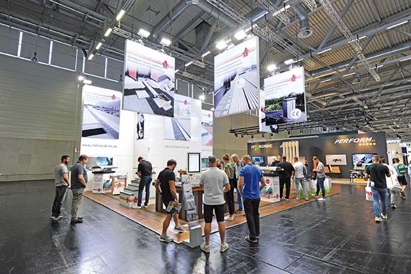 RichardBrink_Nachbericht_DACH+HOLZ22_02RichardBrink_Nachbericht_DACH+HOLZ22_02Le fabricant allemand d’articles métalliques a suscité un vif intérêt parmi les visiteurs et s'est réjoui des nombreux échanges personnels sur son stand.Photo : Richard Brink GmbH & Co. KGLe fabricant allemand d’articles métalliques a suscité un vif intérêt parmi les visiteurs et s'est réjoui des nombreux échanges personnels sur son stand.Photo : Richard Brink GmbH & Co. KG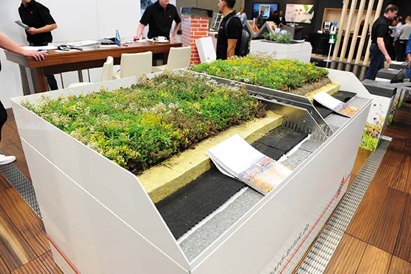 RichardBrink_Nachbericht_DACH+HOLZ22_03RichardBrink_Nachbericht_DACH+HOLZ22_03La présentation de son nouveau système complet pour toitures végétalisées a clairement été un point fort du stand Richard Brink. Il inclut son garde-gravier déjà bien connu, un élément de drainage, un tapis pour la rétention d'eau et les plantes adaptées pour une végétalisation dense.Photo : Richard Brink GmbH & Co. KGLa présentation de son nouveau système complet pour toitures végétalisées a clairement été un point fort du stand Richard Brink. Il inclut son garde-gravier déjà bien connu, un élément de drainage, un tapis pour la rétention d'eau et les plantes adaptées pour une végétalisation dense.Photo : Richard Brink GmbH & Co. KG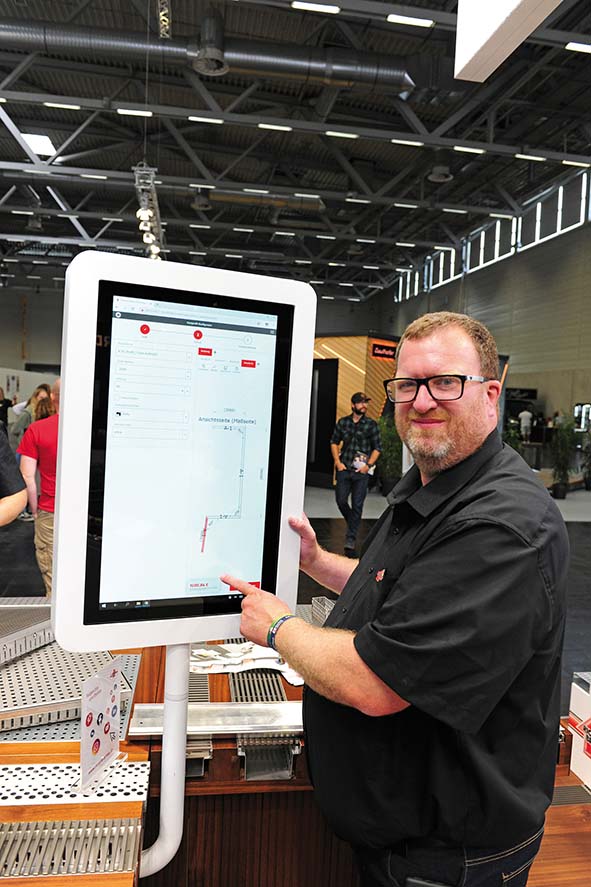 RichardBrink_Nachbericht_DACH+HOLZ22_04RichardBrink_Nachbericht_DACH+HOLZ22_04Autre nouveauté : le configurateur en ligne de couvertines et couvre-mur métalliques. Il permet aux clients de paramétrer en quelques clics des produits personnalisés répondant parfaitement à leurs besoins et de les commander directement auprès du fabricant.Photo : Richard Brink GmbH & Co. KGAutre nouveauté : le configurateur en ligne de couvertines et couvre-mur métalliques. Il permet aux clients de paramétrer en quelques clics des produits personnalisés répondant parfaitement à leurs besoins et de les commander directement auprès du fabricant.Photo : Richard Brink GmbH & Co. KG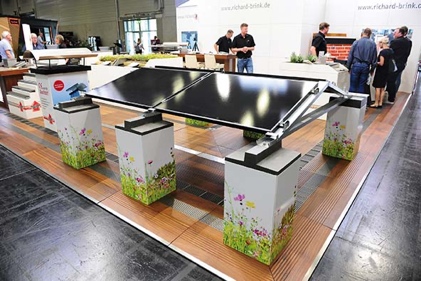 RichardBrink_Nachbericht_DACH+HOLZ22_05RichardBrink_Nachbericht_DACH+HOLZ22_05Parmi les produits exposés figurait aussi la structure porteuse pour installation solaire « MiraluxFlex ».Photo : Richard Brink GmbH & Co. KGParmi les produits exposés figurait aussi la structure porteuse pour installation solaire « MiraluxFlex ».Photo : Richard Brink GmbH & Co. KG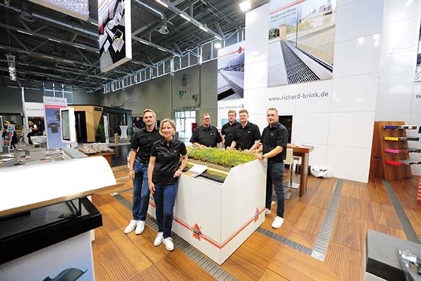 RichardBrink_Nachbericht_DACH+HOLZ22_06RichardBrink_Nachbericht_DACH+HOLZ22_06Tout au long des quatre journées qu’a duré le salon, l'équipe Richard Brink a su apporter aux visiteurs des conseils complets sur les produits présentés. Son bilan du salon est extrêmement positif. Photo : Richard Brink GmbH & Co. KGTout au long des quatre journées qu’a duré le salon, l'équipe Richard Brink a su apporter aux visiteurs des conseils complets sur les produits présentés. Son bilan du salon est extrêmement positif. Photo : Richard Brink GmbH & Co. KG